Teacher:                                                        Grade:                                   Project-Based Learning Planning Template 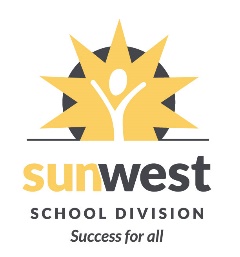 Driving Question													OutcomesReal World Connection/Authentic AudienceHow We Will Share Our Learning (This can be decided with students, but think of some options.)__________________________________________________________________________________________________________________Possible Project Choices (What are some possible projects? Consider learner profiles including learning styles, preferences, MI etc.)1												2											3Transfer of Responsibility        I will design the project (I DO)  		WE will design the project (WE DO)			Students will design their projects (YOU DO)___________________________________________________________________________________________________________________Timeline 	Start Date: 									End Date:Major Tasks & Deadlines:  	Student Action PlansSkills & Knowledge Break down the skills and knowledge the students will need to be successful.  If they need to be taught, please note beside each how you intend to teach them.  FC (full class), ML (mini lesson), I (integrated in another class & which), SG (small group), FAB (formative assessment based on exit slips, obs, etc.)Possible skills to consider: Internet research skills, note-taking, summarizing, paraphrasing, finding resources, project management, specific technology you may use, fact vs. opinion, generating ideas, evaluating ideas, citing sources, presentation skills, goal setting, reflection, group work roles, critical thinking, persuasion, specific knowledge, 21CC, ways to share learning, etc. This may look slightly different for each project choice. Formative Assessment	(Exit slips, reflection logs, observation, action plans etc.)			Summative Assessment																	(Build the rubric together/alone depending on ToR; brainstorm which categories you’d like)Consider:                        How will I know students “get it”? 			What will I do if they don’t “get it”?						How could I enrich or extend learning?Student Conferences (Include type of conference [feedback; reflection; master], how often, what will guide this, where, etc.)Resources & Tools (Including people, guest speakers, as well as online and more traditional resources, think outside the box.)Examples: Resource Bank, Sora, Pearson E-Text, Mathletics, Blackboard, Learn360, ACF, community members, experts, parents, library, InternetOther Considerations: Learner Profiles21CCFlexible Learning Spaces (and all of REORDER)Parent Involvement & CommunicationUtilizing the CommunityGrowth Mindset, and building a “safe to fail” environmentSkill or KnowledgeAlready learnedTeach BeforeTeach During